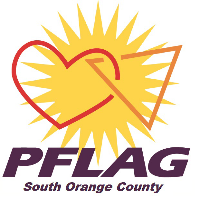 PFLAG South Orange County Scholarship Application PacketInformation & application available December 1, 2018 at www.pflagsouthoc.comOur Mission:  By meeting people where they are and collaborating with others, PFLAG realizes its vision through: Support for families, allies, and people who are LGBTQIAEducation for ourselves and others about the unique issues & challenges facing people who are LGBTQIAAdvocacy in our communities to change attitudes & create policies and laws that achieve full equality for people who are LGBTQIAScholarship Eligibility Requirements2.0 Overall GPA Must be a resident (or a parent must be a resident) of Orange County at the time of the application.Must identify as gay, lesbian, bisexual, transgender, intersex, queer or straight ally.LGBTQIA high school senior continuing to higher education OR LGBTQIA full-time undergraduate OR LGBTQIA student attending or planning to attend a vocational/trade school.  Ages 17 to 24. Involved in LGBTQ support, education and/or advocacy in their school or community.Scholarship Amount2019 Scholarship awards will range from a minimum of $500 to a maximum of $2,500. The number and value of scholarships awarded will be based on the merit of the applications.Terms and Important DatesAwards will be paid directly to the student.  PFLAG website will be open to receive applications beginning December 1, 2018Application and essay must be received by PFLAG via email by April 1, 2019Letter of recommendation must be received via US mail and postmarked or emailed by April 1, 2019Decision will be announced by May 1, 2019.  Recipients will be notified by email.Recipients will be asked to attend the Wednesday, June 19, 2019, South OC PFLAG meeting to accept their awards personally.  Attendance at award ceremony is not mandatory to receive the award.InstructionsComplete the application provided by school or available on the South Orange County PFLAG website: www.pflagsouthoc.comA letter of recommendation must be mailed via US mail or emailed with an official organization address, directly from one of the following:  teacher or professor, an official from a recognized Lesbian, Gay, Bisexual, Transgender, Queer, Intersex, Ally (LGBTQIA) organization, coach, counselor, or work supervisor.  Follow instructions for recommendation submission;   must be postmarked or emailed by April 1, 2019.  Please provide a current copy of your driver’s license or other picture identification.  To establish residency, either a copy of your or your parent's driver’s license, state ID card or utility bill can be provided.  Submit your most recent unofficial transcriptTell us how you learned about this scholarship (here or on a separate piece of paper)Application, essay, proof of residency, transcript, and answer to #5 (requirements 1, 3, 4 and 5) must be submitted electronically as a COMPLETE packet by April 1, 2019, to socpflagscholarship@gmail.com.  Alternatively, a complete submission package may be mailed (postmarked by April 1, 2019) to:PFLAG South Orange CountyScholarship CommitteeP.O. Box 2808Laguna Hills, CA 92654PFLAG South Orange County ScholarshipLetter of Recommendation InstructionsPlease request that the individual writing your recommendation include the following information along with signed letter of recommendation and mail to:  PFLAG South Orange CountyScholarship CommitteeP.O. Box 2808Laguna Hills, CA  92654.  NOTE:  Emailed recommendations will be considered ONLY if they are from an official organization email address.Letters must be postmarked or emailed by April 1, 2019.Name of student:Name of individual writing recommendation:Address:Email:Phone:Relationship to student:How long have you known this student?How have you seen this individual support, educate, or advocate for the LGBTQ community?Why would this person be a good recipient of a PFLAG scholarship? PFLAG South Orange County Scholarship - 2019Application FormName:Address:Telephone Number:Email Address:High School Attended (include city and state):If you presently attend college or a place of higher education please provide the following (then skip to question 9) :Name of Institution:	Term Completed:Date(s) Attended:	Major Field of Study:If you have applied to one or more schools please list them separately and provide:Name of Institution(s):Intended Major/Field of Study:Have you been accepted by a college or place of continuing education for fall, 2019?  If so, please list school(s): List any honors, recognitions or awards for skills or leadership at school or in the community that you have received.Please list any extra-curricular activities in school or in the community that you have been involved with since entering high school or current school of higher education.Are you, or is anyone you know, affiliated with PFLAG of South Orange County?  If yes, please identify.Please complete an essay on separate pages addressing one of the following questions, taking care to:*  Identify which question you are addressing, *  Read the question carefully,*  Address each part of the question.We are sometimes inspired to take action or to take different paths than we might have otherwise taken. *  Tell us about someone in the LGBTQIA community who inspired you to action.*  What action(s) were you inspired to take as a result?*  Give us your thoughts about how we in the LGBTQIA community should move forward in educating  our families, communities, and society about the importance of taking action on behalf of this community.Discuss your personal experience and/or understanding of the complex challenges faced by the LGBTQIA community:*  As they apply to the connection/intersection of identity such as     Race    Ethnicity    Class    Religion    Gender Identity and    Sexual orientation.  *  What have you done to further the understanding and/or to alleviate marginalization/oppression as   it relates to these identities?Members of the LGBTIA community are often the victims of “microaggressions.”  *  Define your understanding of this form of harassment as it pertains to this community,*  Give examples from your own experiences,*  Give us your thoughts on how you feel that we, as a community, can engage by our actions and   advocacy to fight this form of aggression against the LGBTQ community.  2019 PFLAG South Orange CountyScholarship Photo Release Form(optional)I grant to PFLAG South Orange County and its representatives the right to take photographs of me in connection with receiving a 2019 South Orange County PFLAG Scholarship. I authorize PFLAG South Orange County to use and publish the same in print and /or electronically.I agree that PFLAG South Orange County may use such photographs of me with my name for any lawful purpose, including for example:  to publicize or promote the PFLAG South Orange County Scholarship in press releases to newspapers or other publications, in the organization’s websites, Facebook page, Twitter feed, or other printed materials or online social media.I understand that I do not need to attend the June 19, 2019 South OC PFLAG meeting in South Orange County to accept my award personally, and that attendance at award ceremony or being photographed is not mandatory for receiving award.I have read and understood the above.Signature ____________________________________________________________________________Printed Name ________________________________________________________________________Address _____________________________________________________________________________Date _________________________________________Signature of parent or guardian (if under 18) _______________________________________________Printed Name of parent/guardian (if under 18) ______________________________________________Additional Scholarship Opportunities for LGBTQIA StudentsHuman Rights Campaign Student Scholarship Database http://www.hrc.org/scholarship-database/c/californiaPFLAG National Scholarship http://www.pflag.org/scholarshipThe Point Foundation https://pointfoundation.org/The League Foundationhttps://www.leaguefoundation.org/league-foundation-scholarships/scholarships/The Gamma Mu Foundationhttps://gammamufoundation.org/National Organization of Gay and Lesbian Scientists and Technical Professionals, Inc.https://www.noglstp.org/programs-projects/scholarships/Queer Foundationhttp://queerfoundation.org/html/scholarships.htmlThe Association of LGBTQ Journalistshttps://www.nlgja.org/resources/aarons/College Scholarships.orghttp://www.collegescholarships.org/scholarships/lgbt-students.htmUCI Lesbian Gay Bisexual Transgender Resource Centerhttps://lgbtrc.uci.edu/get-involved/scholarships.phpPFLAG does not qualify or endorse any scholarships listed above and recommends students research each organizations and qualifications requested.